[YEAR] Plan on a Page	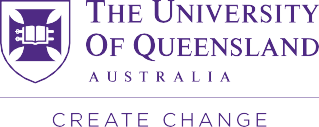 Learning and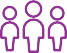 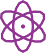 student experience	Research and innovation	Enriching our communities.....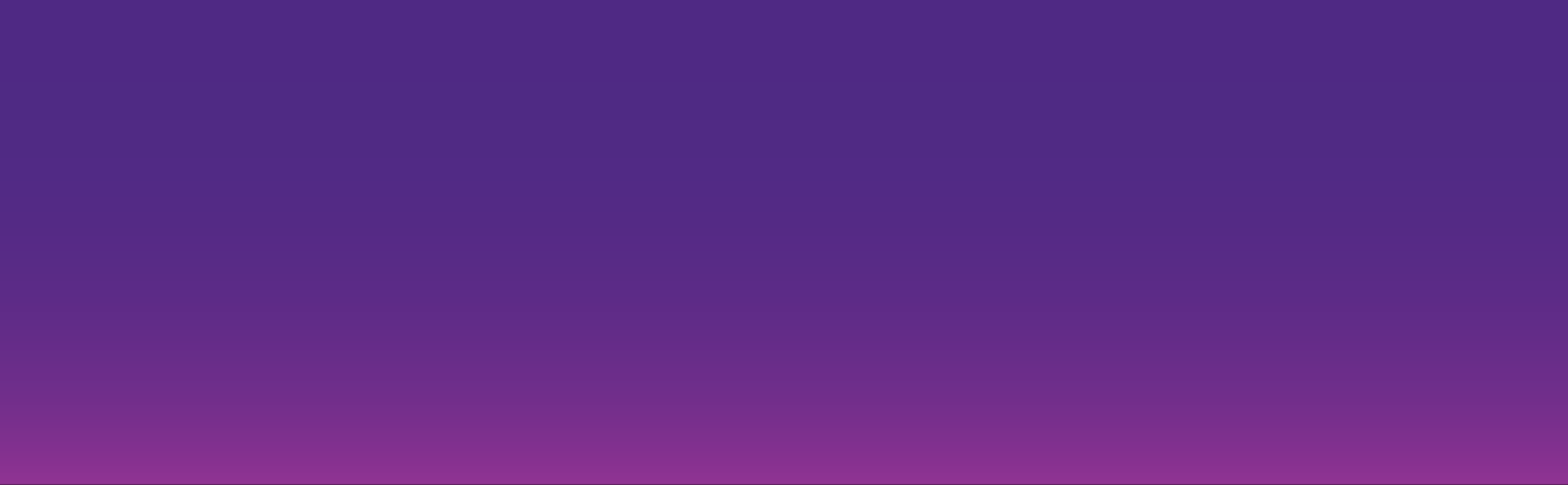 Our global profile	Our people	Securing our future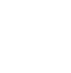 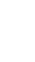 .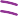 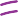 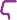 ...